Памятка №3 для учащегося«Как подготовить своё выступление »Не читайте текст сообщения, а рассказывайте.Заучите значение всех терминов, которые употребляются в сообщении.Не бойтесь аудитории: ваши слушатели дружески настроены.Если вы хорошо владеете материалом, это вам поможет сохранять уверенный вид, что благоприятно действует на аудиторию.Не стоит стараться перекричать аудиторию, но и слишком тихо говорить нельзя.Не торопитесь и не растягивайте слова. Скорость вашей речи должна быть 100-120 слов в минуту.Ваша речь должна быть орфоэпически грамотна. Следует избегать слов- «паразитов» («значит», «как бы», «типа», «так сказать», «ну» и т.п.) – это режет слух и мешает восприятию смысла речи.Будьте готовы отвечать на вопросы учителя и одноклассников по материалу сообщения.При соблюдении этих правил у вас должно получиться интересное сообщение!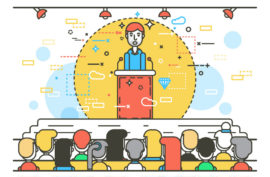 